S1 Table. Ten Methods may Account for up to 98% of Systematic Physical Torture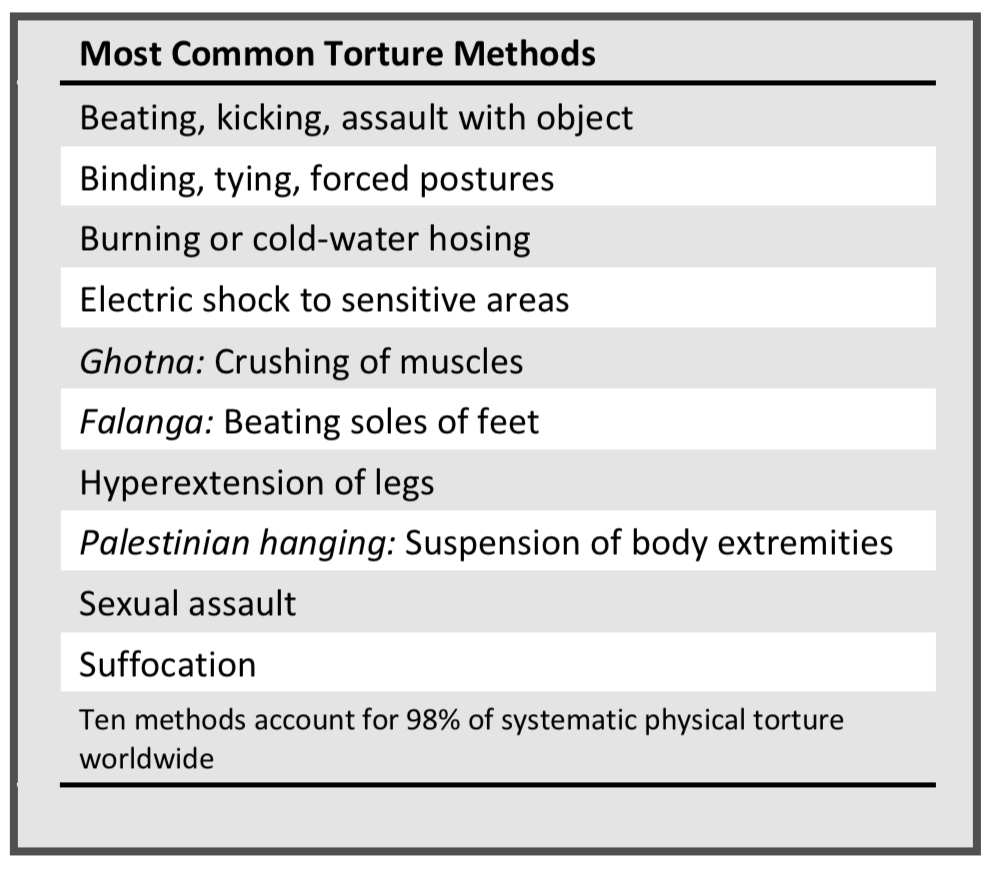 